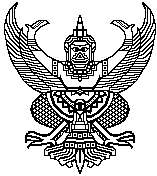 บันทึกข้อความส่วนราชการ...................................................................................................................................................................  โทร. ................................ที่ ศธ  ............................................................................................................... วันที่...............................................................................................เรื่อง   ขออนุมัติเบิกเงินทุนสนับสนุนการนำเสนอผลงานสร้างสรรค์และนวัตกรรมในระดับชาติและระดับนานาชาติ
สำหรับอาจารย์ประจำของมหาวิทยาลัยราชภัฏสกลนครเรียน  …………………………………………………………………………………………………………………………..ข้าพเจ้าขอรับการสนับสนุนงบประมาณจากการนำเสนอผลงานสร้างสรรค์และนวัตกรรมตามรายละเอียดดังนี้1. ชื่อ (นาย/นาง/นางสาว) .............................................นามสกุล.........................................อายุ.............. สังกัดภาควิชา…………………………………….
 	คณะ/สถาบัน/วิทยาลัย/สำนัก........................................................โทรศัพท์................................................ โทรสาร...............................................
 	E-mail………………................วุฒิการศึกษา.......................................................ตำแหน่งทางวิชาการ........................................................................2. ประเภทผลงาน  งานสร้างสรรค์   นวัตกรรม    ชื่อผลงานสร้างสรรค์หรือนวัตกรรม เรื่อง.................................................................................................................................................................
    .................................................................................................................................................................................................................................    ชื่องาน (ประชุม/นิทรรศการ) …........................……………………………………………..………………………………………………………………………………………
   ………………………………………………..……………………………………………………………………………………………………………………………………………………….. 	แหล่งเผยแพร่ 	 ระดับชาติ  		 ระดับนานาชาติ (จัดในประเทศ) 			 ระดับนานาชาติ (อาเซียน)				 ระดับนานาชาติ (เอเชีย)	 ระดับนานาชาติ (ยุโรป/อเมริกา/ออสเตเลีย/แอฟริกา)	ประเทศ................................................................................... ระหว่างวันที่ .................................................................. จำนวน.......................วัน	ตามหนังสือ..........................................................................................ที่..........................................ลงวันที่..............................................................3. ผลงานผลงานสร้างสรรค์และนวัตกรรมนี้ เป็นผลจากโครงการ เรื่อง.......................................................................................................................   แหล่งทุนที่ได้รับ...................................................................................................ปีงบประมาณที่ได้รับทุน................................................................4. รายละเอียดงบประมาณที่ี่ขอรับการสนับสนุนในการนำเสนอผลงานสร้างสรรค์และนวัตกรรม           ในการนี้ข้าพเจ้าขอรับการสนับสนุน เป็นเงิน...................................บาท (...................................................................) ดังนี้ 1. ค่าลงทะเบียน จำนวนเงิน ........................................  บาท     2. ค่าเดินทางจำนวนเงิน ........................................  บาท 3. ค่าที่พัก จำนวน...............  คืน      อัตรา .......................บาท/คืน  จำนวนรวม ....................  บาท 4. ค่าเบี้ยเลี้ยง จำนวน...............  วัน  อัตรา ........................บาท/วัน  จำนวนรวม ....................  บาท 5. อื่น ๆ.......................................................................................................................................... บาท* สามารถถัวจ่ายได้เพียงรายการที่ 2- 4 เท่านั้น	ข้าพเจ้าขอรับรองว่าข้อความข้างต้นเป็นจริงทุกประการ โดยผลงานสร้างสรรค์และนวัตกรรมเรื่องดังกล่าวไม่เป็นวิทยานิพนธ์หรือส่วนใดส่วนหนึ่งของวิทยานิพนธ์ที่เป็นส่วนหนึ่งของการศึกษา โดยได้แนบหลักฐานประกอบการพิจารณามา ดังนี้ (กรุณาแนบหลักฐานให้ครบถ้วนเพื่อเป็นประโยชน์ต่อการขอรับพิจารณา) 1.  บันทึกข้อความขออนุมัติเบิกเงินทุนสนับสนุนนำเสนอผลงานสร้างสรรค์และนวัตกรรม		จำนวน 1 ชุด 2.  หนังสือตอบรับที่เป็นทางการจากคณะกรรมการจัดประชุม				จำนวน 1 ชุด                     3.  รายละเอียดงานสร้างสรรค์หรือนวัตกรรม ที่นำไปแสดง				จำนวน 1 ชุด 4.  รายละเอียดของงาน (ประชุม/นิทรรศการ) ที่นำผลงานไปแสดง			จำนวน 1 ชุด	 5.  กำหนดการจัดงาน ที่ปรากฏชื่อของผู้สมัครรับทุนเป็นผู้แสดงผลงาน			จำนวน 1 ชุด 6.  หนังสือยินยอมจากเจ้าของผลงาน           (กรณีที่ผู้สมัครรับทุนเป็นผู้มีส่วนร่วมในการเขียนหรือผลิตผลงาน)			จำนวน 1 ชุด		จึงเรียนมาเพื่อโปรดพิจารณาอนุมัติ ลงชื่อ .................................................................		      					 (..........................................................................)	  	          					       ผู้ขอรับการสนับสนุน	           	คำรับรองของคณบดี/ผู้อำนวยการ	ขอรับรองว่าผู้ขอรับการสนับสนุนมีคุณสมบัติเป็นผู้มีสิทธิ์ตามประกาศฯ และข้อกำหนดของมหาวิทยาลัยข้อมูลแสดงคุณสมบัติผู้มีสิทธิ์ขอรับการสนับสนุนตามประกาศฯผู้ขอรับทุนมีคุณสมบัติครบถ้วนตามประกาศการให้ทุนสนับสนุนผลงานสร้างสรรค์และนวัตกรรม ต้องไม่ใช่งานวิจัยที่เป็นวิทยานิพนธ์ไม่อยู่ระหว่างการลาศึกษาต่อ/ฝึกอบรม/ดูงาน ในช่วงเวลาที่จะเดินทางไปนำเสนอผลงานวิจัย	ลงชื่อ 	(	)	คณบดี/ผู้อำนวยการสำนัก			                            ผู้รับรองเรียน  ……………………………………………………………………………………………………ได้ตรวจสอบแล้วเห็นควร  มีสิทธิ์ได้รับการสนับสนุนตามหลักเกณฑ์ เงินทุนสนับสนุนการนำเสนอผลงานสร้างสรรค์และนวัตกรรม               จำนวน ..............................บาท เงินทุนสนับสนุนค่าขวัญกำลังใจ                                                  จำนวน ..............................บาท                                                    เห็นควรอนุมัติรวมเป็นเงิน ..............................................บาทโดยเบิกจ่ายจากงบประมาณ.............................................................................................................ประจำปีงบประมาณ พ.ศ............................... 
แผนงาน..........................................................................................ผลผลิต..................................................................... รหัสโครงการ……………………………………. โครงการ………………………………………………………………………………………………………………………….............................................................................  ไม่เป็นไปตามประกาศเห็นควรแจ้งกลับผู้เสนอขอ(ลงชื่อ)....................................................ผู้ตรวจสอบ                           (นางสาวสุภาวดี  สุวรรณเทน)                                                                                                                                            นักวิชาการคอมพิวเตอร์                                                                                                                                   วันที่..............................................................                                                 เรียน …………………………………………………………………………                        อนุมัติเงินสนับสนุนฯ จำนวน ....................................................................................................................................... บาท                        ไม่อนุมัติ เนื่องจาก ......................................................................................................................................................................................................................................................................................................................................................................................................(ลงชื่อ)..........................................................................        (……..……………………………………………………….)วันที่ ...............................................                                      อนุมัติ                              (ลงชื่อ)..........................................................................        (……..……………………………………………………….)วันที่ ...............................................